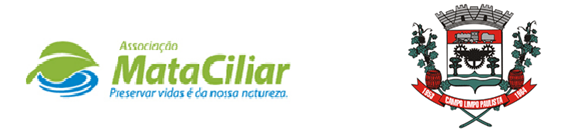 RELATÓRIO RECEBIMENTO DE ANIMAIS MARÇO DE 2022Fauna Silvestre recebida pelo CRAS - AMC proveniente do Município de CAMPO LIMPO PAULISTA.Data:	     /      /                                                            Assinatura:                                         RGDATA DE ENTRADANOME POPULARNOME CIENTÍFICO3735701/03/2022SanhaçoThraupis sp.3738202/03/2022Sagui-de-tufo-pretoCallithrix penicillata3741204/03/2022Periquitão-maracanãPsittacara leucophthalmus3754806/03/2022Periquitão-maracanãPsittacara leucophthalmus3765911/03/2022Periquitão-maracanãPsittacara leucophthalmus3766011/03/2022Periquitão-maracanãPsittacara leucophthalmus3771114/03/2022Coró-coróMesembrinibis cayennensis3773315/03/2022Gambá-de-orelha-brancaDidelphis albiventris3789128/03/2022Bem-te-viPitangus sulphurathus3790730/03/2022Socó-TOTAL10 ANIMAIS10 ANIMAIS10 ANIMAIS